السيرة الذاتيةالدكتورة ثناء محمد شريتححمص ، سورية- المعلومات الشخصية:                                                            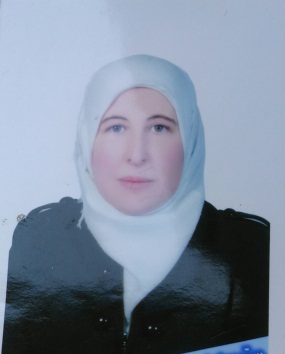 2 – الدرجات العلمية:3 – الخبرات والمهارات:معرفة بغالبية تجهيزات مخبر الكيمياء العضوية، كأجهزة المطيافية مثل: أجهزة مطيافية تحت الأحمر، ومطيافية فوق البنفسجي، وأجهزة الفصل الكروماتوغرافي، مثل الكروماتوغرافيا السائلة عالية الأداء، والغازية . . . إلخ.خبرة في تحليل العينات دوائية والصناعية على مطيافية تحت الأحمر IR ، وخبرة في عمليات الاستخلاص ، والتنقية. خبرة في ممارسة طرق العزل والفصل بواسطة الطرائق الالكروماتوغرافيا مثل TLC و (HPLC . مقدرة وخبرة عالية في التوجيه والتعليم المخبري، وخاصة في مخابر الكيمياء العضوية، والبحث العلمي، والكيمياء العامة . معرفة جيدة بأنظمة تشغيل الكومبيوتر بما فيها Windows8 ، Windows7 ، Windows XP ، والبرامج المكتبية مثل MS office ، وحزم البرامج الكيميائية مثل مجموعة برامج Cambridge Software Chem Office.  4 – التدريس:تمتد الخبرة التدريسية كمدرس ومشرف على الجوانب التطبيقية في مخابر الكيمياء على طلاب السنوات الجامعية بمختلف سنوات الدراسة ، حتى طلاب الدراسات العليا وفق ما يلي :الإشراف على الجوانب العملية والتدريس في مخابر الكيمياء- كلية الطب  في جامعة البعث في عامي  2002و.2003الإشراف على الجوانب العملية والتدريس في مخابر الكيمياء- كلية الهندسة الميكانيكية والكهربائية  في جامعة البعث في عام  2004 .الإشراف على الجوانب العملية والتدريس في مخابر الكيمياء- كلية الطب  في جامعة البعث في عامي  2002و.2003الإشراف على الجوانب العملية والتدريس في مخابر الكيمياء- كلية العلوم  في جامعة البعث للمقررات التالية:كيمياء عامة/1/ لطلاب السنة الأولى لطلاب الكيمياء والفيزياء  2002/2001 . كيمياء عامة/2/ لطلاب السنة الأولى لطلاب الكيمياء والفيزياء 2002/2001.صناعات عضوية /1/ لطلاب السنة الثالثة كيمياء تطبيقية 2003/2002.صناعات عضوية /2/ لطلاب السنة الرابعة كيمياء تطبيقية 2005/2006.كيمياء عضوية /3/ لطلاب السنة الثالثة كيمياء تطبيقية وطلاب السنة الثالثة كيمياء بحتة 2002/2011.كيمياء بيئية لطلاب السنة الرابعة كيمياء تطبيقية وطلاب السنة الثالثة كيمياء بحتة 2004/2005.كيمياء عضوية معدنية لطلاب السنة الرابعة كيمياء بحتة خلال الأعوام,2012 2010,2011.كيمياء عضوية معدنية متقدمة لطلاب الماجستير سنة أولى كيمياء عضوية وكيمياء لاعضوية لعامي 2010,2011.المقررات الدرسية التي أقوم بتدريسها للأعوام 2012 حتى 2015 :المقررات الدراسية التي أقوم بتدريسها للعامين 2016 -2020  :محكمة  في مجلة جامعة البعث للأبحاث العلميةعضو في لجنة النتاج العلمي لتعيين أعضاء الهيئة التدريسية5 – المنشورات العلمية:تحضير الإينامينات الكيتونية بتفاعل أزيدات البنزيل مع الكيتونات غير المشبعةα ,β نشرفي مجلة جامعة البعث 2005.تحضير بعض مشتقات التري- أزول نشرفي مجلة جامعة البعث 2005.تحضير بعض المشتقات الجديدة من  -3,2,1 تريازولين بتفاعل الضم الحلقي من نوع (3,1 )  ثنائي القطب لأزيدات البنزيل المستبدلة مع الكرومون نشر في مجلة البعث 2008.دراسة طيفية وكوانتية لتفاعل الضم الحلقي من نوع (3,1)  ثنائي القطب لأزيدو  الإستر مع ثنائي ميتيل ثنائي كربوكسيلات الأستيلين نشر في مجلة البعث 2008.5)Ab initio Calculation and Spectroscopy study of the 1,3-DipolarCycloaddition Reaction of  Benzylazides and Acrylic Acidنشر في المجلة الكيميائية الأردنية 2010.  6) Spectral and Quantum-Chemical Study of the 1,3-Dipolar          Cycloaddition Reaction of Phenyl Azide and Chalcone    نشر في مجلة الرافدين – الموصل – العراق-2011.7) 1,3-Dipolar Cycloaddition Reaction of Benzyl Azide with       Cyclohex-2-en-1-one. Experimental and Computational Study .نشر في المجلة الكيميائية الأردنية2011.تحضير مشتق تريازولي ومعقداته مع كل من [NiII,CoII] نشر في مجلة البعث 2013.تحضير ودراسة طيفية للمرتبطة التريازولينية ومعقداتها مع بعض المعادن الانتقالية [NiII,CoII] نشر في مجلة البعث 2014.11)  Preparation of New Derivatives of Enaminolactones, J. Chemistry                  and Materials Research, Vol.7 No.9, 2015.  تحضير ودراسة طيفية للمرتبطة   ومعقداتها (N_ Benzylidene Pyridine -2-Amine)(NBPA) نشر في مجلة جامعة البعث 2017Cu(ll) Ni(ll) مع بعض العناصر الانتقالية 13)  Synthesis and Spectral Study of 2-(1-hydrazonoethyl) Pyridine         Ligand and Their Complexes with Some Transition Metal (II), J.        Chemistry and Materials Research, Vol.8 No.8, 2016.14) Isolation a Novel One Derivatives Taraxastene Ethyl benzoate from        Erica verticillata, J. Chemistry and Materials Research, Vol.8 No.3,        2016.15) التحليل الطيفي بالرنين النووي المغناطيسي لكومارين(بيركابدين) معزول من نبات حشيشة الملائكة النامية بشكل بري في سورية. نشر في مجلة جامعة البعث 2017.16) اصطناع ودراسة المركبات التساندية لبعض المعادن الانتقالية مع مشتقات البريدين. نشر في مجلة جامعة البعث 2017.17) تصميم واصطناع مرتبطات حلقية ومعقداتها المعدنية. نشر في مجلة جامعة البعث 2017.18) اصطناع وتوصيف مركبات حلقية مشتقة من الساليسيل ألدهيد ومعقداتها مع النحاس (II) والكوبالت (II). نشر بمجلة جامعة البعث مجلد39 عام 2017.19) اصطناع وتوصيف مونوميرات بنزوكسازين على أساس ثلاثي ايتوكسي سيليل بروبيل أمين وبلمرتها ودراسة ثباتها الحراري. مجلة جامعة البعث. 2017، 39. 20)  تفاعل التحلق ثنائي القطب 3,1)) لأزيدو البنزيل مع  الكومارين: دراسات تجريبية ونظرية 2018.21) اصطناع وتوصيف بولي بنزوكسازينات عالية الأداء الحراري انطلاقا من الفينول أو الهيدروكينون. مجلة جامعة البعث. 2018، 40 .22) Synthesis and Characterization of Thermoset (epoxy-benzoxazine). Jordan Journal of Chemistry. 2018;13(3).23) اصطناع مشتقين جديدين من 3,2,1-تريازول بتفاعل بعض أز.يدات البنزيل المستبدلة مع بنزيليدين أسيتوفينون. نشر بمجلة جامعة البعث مجلد 40 عام 2018.24) اصطناع ودراسة طيفية لـ (1- أزو مثين فينول، 4- أزو فنيل ) بنزين ومعقداتها المعدنية مع بعض العناصر الانتقالية [CoII, ZnII]. نشر بمجلة جامعة البعث عام 2019.25) اصطناع مشتق 3,2,1 - تريازولي جديد انطلاقاً من أزيد الأسيل مع الشالكون. . نشر بمجلة جامعة البعث عام 2019.(26 اصطناع مشتق جديد للبريوسين انطلاقامن نترو البنزالدهيد والثيويوريا. نشر بمجلة جامعة البعث عام 2020. 27)اصطناع مشتق جديد لثنائي اينامين كيتون بتفاعل 4,1-ثنائي( متلين أزيد) البنزن مع البنزال استوفينون، نشر بمجلة جامعة البعث عام 2020. 28) اصطناع مشتق إيناميني جديد  انطلاقاً من حمض الاسكوربيك و ثنائي إيثيل أمين ، نشر بمجلة جامعة البعث عام 2020.29) Synthesis and characterization of new enamine's derivatives of          Carbohydrates, j. Alley Of      Science-2020.30) SYNTHESIS OF NEW  ENAMINOKETONE LIGAND VIA THE       1,3-DiPOLAR CYCLOADDITION REACTION OF  BENZYL      AZIDE WITH  BENZYLIDINE ACETOPHENONE, j. Alley Of      Science-2020.31) Synthesis of a New Brucine Derivative By Reaction of Brucine with     vanillin And Thiourea, j. Alley Of      Science-2020.32) Synthesis of new Bis  Enaminone Derivative via the 1,3-Dipolar Cycloaddition Reaction of  Bis Azide and  furanyl 4- nitro acetophenoneالرسائل/ الأبحاث التي أشرفت عليها:المؤتمراتالمشاركة في المؤتمر الكيميائي العربي الخامس عشر 22/4/2010.المشاركة في المؤتمر الكيميائي الأردني السادس في  2011/4/19  .اللغات الأجنبية و المستوى : الانكليزية : جيد   -  الفرنسية: متوسط     الاسم :ثناءالكنية:شريتحالجنسية:سوريةالعنوان الدائم:حمص ، سورية- المساكن الغربيةموبايل:+963 955 209600المهنة:دكتور أستاذ مساعد – كيمياء عضوية (اصطناع عضوي )- نائب عميد كلية العلوم الثانية للشؤون الادارية وشؤون الطلبة والعلمية – جامعة البعث من عام 2017 -2019حالياً عميد كلية العلوم الثانية من 2019- حتى تاريخهبريد إلكتروني:th.shriteh@gmail.comدرجة دكتوراه في الكيمياء العضوية ،اصطناع عضوي ، قسم الكيمياء, كلية العلوم ، جامعة  البعث، بالمشاركة مع جامعة اليرموك - الأردن- بمرتبة شرف(دراسة الضم الحلقي ثنائي القطب 3,1 - للأزيدات العضوية إلى الروابط غير المشبعة لبعض المركبات)2011درجة ماجستير في الكيمياء العضوية ، اصطناع عضوي، قسم الكيمياء ، كلية العلوم ، جامعة البعث, بالمشاركة مع جامعة اليرموك - الأردن- بتقدير امتياز(تحضير بعض المشتقات التري ازول)2005دبلوم كيمياء عضوية، قسم الكيمياء ، كلية العلوم ، جامعة البعث(دراسة في اشباه القلويدات لنبات الترمس) بتقدير جيد جداً2001إجازة في العلوم الكيميائية، كلية العلوم ، جامعة البعث  بتقدير جيد الترتيب الرابع ع الدفعة1999اسم المقررعدد الساعاتالفصل الدراسيالكيمياء العضوية (3)(نظري+ عملي)3 +3الأولكيمياء صناعات عضوية (2)(نظري + عملي)3+4الأولكيمياء صناعات عضوية (1 )(نظري + عملي)	3+4الثانيالكيمياء العضوية (2)(نظري+ عملي)3+3الثانياسم المقررعدد الساعاتالفصل الدراسيكيمياء المتماثرات(نظري+ عملي)3 +4الأول- سنة رابعة كيمياء تطبيقيةدهانات ومواد لاصقة(نظري+ عملي)3 +4الثاني -سنة رابعة كيمياء تطبيقيةنفط وغاز3الأول -سنة رابعة كيمياء تطبيقيةكيمياء حيوية3 +3الثاني- سنة ثالثة كيمياء تطبيقية(نظري+ عملي)نفط وغاز(نظري+ عملي)3 +3 الثاني- سنة ثالثة كيمياء تطبيقية الاصطناع العضوي(نظري+ عملي)6 +2سنة أولى ماجستيرتجارب عضوية متقدمة 2سنة أولى ماجستيركيمياء فيزيائية(نظري+ عملي)2+3الأول - سنة ثانية صيدلة- جامعة حماهكيمياء عضوية(عملي)3الأول-  سنة ثانية- علم حياةكيمياء عامة1+1الأولى أسنان- فصل أول+ ثاني -الجامعة الوطنيةكيمياء حيوية خاصة بالفم1                      الأولى أسنان- فصل ثاني -الجامعة الوطنيةعنوان الرسالة/البحثاسم الطالبالدرجة العلميةالعام الدراسياصطناع ودراسة المركبات التساندية لبعض المعادن الانتقالية مع مشتقات البريديندارين الكرديماجستيرمنح 13-6-2017تصميم واصطناع مرتبطات حلقية ومعقداتها المعدنيةعلي العاسميماجستيرمنح23-1-2018اصطناع وتوصيف بوليمرات عالية الأداء انطلاقا من البنزوكسازيناتنزار الحسندكتوراهمنح23-7-2018اصطناع وتوصيف بوليمرات عالية الأداء انطلاقا من مشتقات ثنائي الفينولسهير علي دكتوراه 2017اصطناع وتوصيف مشتقات إينامينية جديدة من الكربوهيدراتمعتز شلارماجستير2017اصطناع بعض المركبات الحلقية غير المتجانسة انطلاقا من  مركبات أزيدية ومركبات كربونيلية α,β-غير مشبعةهبة سرورماجستير2017تحضير معقدات بعض المعادن الثقيلة باستخدام مرتبطات جديدة لمشتقات N -فينيل إيليدين أريلو هيدرازيد ودراسة خصائصهاأوفيليا قبقدكتوراه 2017إصطناع مشتقات جديدة للمنتول بإستخدام المركبات الأمينيةسمارا ديبماجستير2018دراسة تفاعل الضم الحلقي 3,1- ثنائي القطب لثنائي الأزيد لبعض المركبات غير مشبعةنيرمين ليوسماجستير2018اصطناع معقدات معدنية جديدة باستخدام بعض مشتقات الإينامين دعاء عبد الرحيمماجستير2018تحضير ودراسة بعض المعقدات المعدنية باستخدام الكاتيكول  و مشتقاتهسامي الحلوةماجستير2018اصطناع مشتقات جديدة من الفلوريسينمروة النجرسماجستير2018اصطناع معقدات جديدة للكوبالت و الزنك حاوية على روابط  M-O , M-Nريما المحمودماجستير2018اصطناع و توصيف بعض معقدات الميلامين و مشتقاتها مع بعض العناصر المعدنيةخالد القاريماجستير2019اصطناع وتوصيف بعض معقدات مشتقات أوكسا ديازول الفينولرزان زكرياماجستير2019طرائق اصطناع حفاز أوكسيد النحاس وخصائه وتطبيقاته الحفزيةصفا صويلحمعيدةماجستير2019